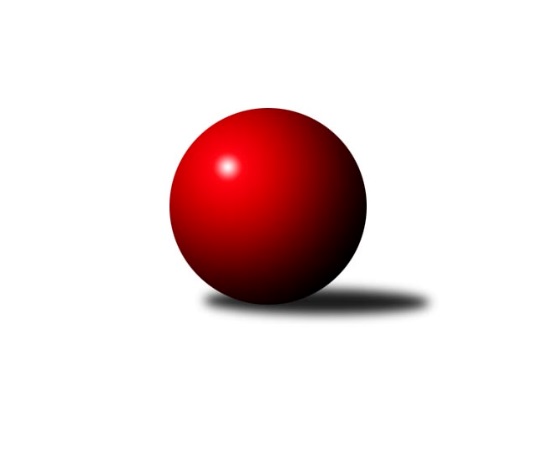 Č.8Ročník 2015/2016	29.11.2015Nejlepšího výkonu v tomto kole: 1507 dosáhlo družstvo: Isotra Bundesliga Opava 2015/2016Výsledky 8. kolaSouhrnný přehled výsledků:Mustangové 	- Orel Stěbořice 	6:2	1500:1337	0.0:0.0	24.11.bufet Pája 	- Agipp	7:1	1459:1320	0.0:0.0	25.11.Isotra 	- Sako 	5:3	1507:1276	0.0:0.0	26.11.Pauta 	- Zrapos 		dohrávka		1.12.Hobes 	- Red elefant		dohrávka		2.12.Agipp	- Pauta 	6:2	1247:1106	0.0:0.0	18.11.Red elefant	- Isotra 	2:6	1382:1535	0.0:0.0	19.11.Hobes 	- Zrapos 	7:1	1410:1235	0.0:0.0	23.11.Tabulka družstev:	1.	bufet Pája	8	7	1	0	51.0 : 13.0 	0.0 : 0.0 	 1533	15	2.	Mustangové	8	7	1	0	49.0 : 15.0 	0.0 : 0.0 	 1521	15	3.	Isotra	8	6	0	2	42.0 : 22.0 	0.0 : 0.0 	 1517	12	4.	Orel Stěbořice	8	4	1	3	35.0 : 29.0 	0.0 : 0.0 	 1371	9	5.	Hobes	7	4	0	3	35.0 : 21.0 	0.0 : 0.0 	 1469	8	6.	Red elefant	7	2	1	4	25.0 : 31.0 	0.0 : 0.0 	 1349	5	7.	Sako	8	2	0	6	25.0 : 39.0 	0.0 : 0.0 	 1314	4	8.	Agipp	8	2	0	6	20.0 : 44.0 	0.0 : 0.0 	 1306	4	9.	Pauta	7	1	0	6	11.0 : 45.0 	0.0 : 0.0 	 1240	2	10.	Zrapos	7	1	0	6	11.0 : 45.0 	0.0 : 0.0 	 1219	2Podrobné výsledky kola:	 Mustangové 	1500	6:2	1337	Orel Stěbořice 	Petr Číž	 	 277 	 0 		277 	 1:0 	 201 	 	201 	 0		Petr Berger	Svatopluk Kříž	 	 283 	 0 		283 	 1:0 	 221 	 	221 	 0		Patrik Martinek	Josef Plšek	 	 210 	 0 		210 	 0:1 	 241 	 	241 	 0		Jindřich Hanel	Zdeněk Chlopčík	 	 253 	 0 		253 	 1:0 	 215 	 	215 	 0		Jan Komárek ml.	Rudolf Tvrdoň	 	 234 	 0 		234 	 0:1 	 240 	 	240 	 0		Jan Komárek st.	Pavel Martinec	 	 243 	 0 		243 	 1:0 	 219 	 	219 	 0		Jan Štencelrozhodčí: Nejlepší výkon utkání: 283 - Svatopluk Kříž	 bufet Pája 	1459	7:1	1320	Agipp	Milan Franer	 	 230 	 0 		230 	 1:0 	 220 	 	220 	 0		Jaroslav Čerevka	Maciej Basista	 	 258 	 0 		258 	 1:0 	 228 	 	228 	 0		Jan Láznička	Tomáš Valíček	 	 251 	 0 		251 	 1:0 	 250 	 	250 	 0		Pavel Illík	Michal Blažek	 	 242 	 0 		242 	 1:0 	 192 	 	192 	 0		Marek Montag	Lenka Markusová	 	 196 	 0 		196 	 0:1 	 227 	 	227 	 0		Radek Vícha	Michal Markus	 	 282 	 0 		282 	 1:0 	 203 	 	203 	 0		Ivo Montagrozhodčí: Nejlepší výkon utkání: 282 - Michal Markus	 Isotra 	1507	5:3	1276	Sako 	Pavel Vašek	 	 232 	 0 		232 	 0:1 	 236 	 	236 	 0		Petr Salich	Josef Hendrych	 	 286 	 0 		286 	 1:0 	 200 	 	200 	 0		David Hrin	Jindřiška Kadlecová	 	 199 	 0 		199 	 0:1 	 225 	 	225 	 0		Šárka Bainová	Barbora Víchová	 	 200 	 0 		200 	 0:1 	 209 	 	209 	 0		Lída Rychlá	Radek Hendrych	 	 295 	 0 		295 	 1:0 	 163 	 	163 	 0		Tomáš Heinz	Jiří Staněk	 	 295 	 0 		295 	 1:0 	 243 	 	243 	 0		Vilibald Markerrozhodčí: Nejlepšího výkonu v tomto utkání: 295 kuželek dosáhli: Radek Hendrych, Jiří Staněk	 Agipp	1247	6:2	1106	Pauta 	Jaroslav Schwan	 	 238 	 0 		238 	 1:0 	 162 	 	162 	 0		Lenka Nevřelová	Ivo Montag	 	 208 	 0 		208 	 1:0 	 171 	 	171 	 0		Marie Holešová	Jaroslav Čerevka	 	 181 	 0 		181 	 0:1 	 192 	 	192 	 0		Jiří Breksa	Miroslav Frkal	 	 203 	 0 		203 	 0:1 	 227 	 	227 	 0		Dominik Chovanec	Oldřich Berger	 	 231 	 0 		231 	 1:0 	 186 	 	186 	 0		Miroslav Toman	Jan Láznička	 	 186 	 0 		186 	 1:0 	 168 	 	168 	 0		Jarmila Bučkovározhodčí: Nejlepší výkon utkání: 238 - Jaroslav Schwan	 Red elefant	1382	2:6	1535	Isotra 	Ivo Harasim	 	 218 	 0 		218 	 0:1 	 288 	 	288 	 0		Josef Hendrych	Tomáš Piekarczyk	 	 225 	 0 		225 	 0:1 	 243 	 	243 	 0		Barbora Víchová	Tomáš Voznička	 	 209 	 0 		209 	 0:1 	 277 	 	277 	 0		Aleš Staněk	Vladislav Kobelár	 	 252 	 0 		252 	 1:0 	 200 	 	200 	 0		Jindřiška Kadlecová	Karel Michálka	 	 239 	 0 		239 	 1:0 	 236 	 	236 	 0		Pavel Vašek	Vladimír Kozák	 	 239 	 0 		239 	 0:1 	 291 	 	291 	 0		Jiří Staněkrozhodčí: Nejlepší výkon utkání: 291 - Jiří Staněk	 Hobes 	1410	7:1	1235	Zrapos 	David Schiedek	 	 243 	 0 		243 	 1:0 	 237 	 	237 	 0		Zuzana Predmeská	Josef Klech	 	 221 	 0 		221 	 1:0 	 171 	 	171 	 0		Žofia Škropeková	Jana Kašparová	 	 214 	 0 		214 	 1:0 	 150 	 	150 	 0		Josef Satke	Jaroslav Lakomý	 	 207 	 0 		207 	 0:1 	 245 	 	245 	 0		Patrik Predmeský	Josef Kašpar	 	 277 	 0 		277 	 1:0 	 190 	 	190 	 0		Petr Mrkvička	Jaromír Martiník	 	 248 	 0 		248 	 1:0 	 242 	 	242 	 0		Petr Wirkotchrozhodčí: Nejlepší výkon utkání: 277 - Josef KašparPořadí jednotlivců:	jméno hráče	družstvo	celkem	plné	dorážka	chyby	poměr kuž.	Maximum	1.	Jiří Staněk 	Isotra 	294.00	294.0	0.0	0.0	1/1	(317)	2.	Michal Markus 	bufet Pája 	291.50	291.5	0.0	0.0	1/1	(303)	3.	Aleš Staněk 	Isotra 	279.20	279.2	0.0	0.0	1/1	(294)	4.	Petr Hendrych 	Sako 	274.00	274.0	0.0	0.0	1/1	(286)	5.	Milan Vaněk ml. 	bufet Pája 	271.20	271.2	0.0	0.0	1/1	(293)	6.	Petr Bracek ml. 	bufet Pája 	271.00	271.0	0.0	0.0	1/1	(271)	7.	Radek Hendrych 	Isotra 	271.00	271.0	0.0	0.0	1/1	(295)	8.	Maciej Basista 	bufet Pája 	270.00	270.0	0.0	0.0	1/1	(283)	9.	Vlastimil Kotrla 	Hobes 	270.00	270.0	0.0	0.0	1/1	(280)	10.	Jan Kořený 	Red elefant	267.00	267.0	0.0	0.0	1/1	(267)	11.	Josef Hendrych 	Isotra 	266.75	266.8	0.0	0.0	1/1	(288)	12.	Břetislav Mrkvica 	Mustangové 	266.20	266.2	0.0	0.0	1/1	(291)	13.	Milan Jahn 	bufet Pája 	265.50	265.5	0.0	0.0	1/1	(272)	14.	Petr Číž 	Mustangové 	265.00	265.0	0.0	0.0	1/1	(277)	15.	Vladimír Valenta 	Isotra 	265.00	265.0	0.0	0.0	1/1	(265)	16.	Jaromír Martiník 	Hobes 	264.43	264.4	0.0	0.0	1/1	(276)	17.	Michal Blažek 	bufet Pája 	263.33	263.3	0.0	0.0	1/1	(288)	18.	Pavel Martinec 	Mustangové 	263.29	263.3	0.0	0.0	1/1	(287)	19.	Martin Orálek 	bufet Pája 	263.00	263.0	0.0	0.0	1/1	(277)	20.	Martin Weiss 	Hobes 	256.50	256.5	0.0	0.0	1/1	(259)	21.	Zdeněk Chlopčík 	Mustangové 	256.14	256.1	0.0	0.0	1/1	(272)	22.	Vladimír Peter 	bufet Pája 	253.25	253.3	0.0	0.0	1/1	(269)	23.	Rudolf Tvrdoň 	Mustangové 	251.43	251.4	0.0	0.0	1/1	(269)	24.	Svatopluk Kříž 	Mustangové 	251.00	251.0	0.0	0.0	1/1	(283)	25.	Josef Kašpar 	Hobes 	250.75	250.8	0.0	0.0	1/1	(277)	26.	Miroslav Procházka 	Hobes 	248.25	248.3	0.0	0.0	1/1	(270)	27.	Josef Matušek 	bufet Pája 	248.00	248.0	0.0	0.0	1/1	(248)	28.	Jindřich Hanel 	Orel Stěbořice 	247.50	247.5	0.0	0.0	1/1	(282)	29.	Jana Martiníková 	Hobes 	245.67	245.7	0.0	0.0	1/1	(255)	30.	Jan Komárek st. 	Orel Stěbořice 	244.38	244.4	0.0	0.0	1/1	(273)	31.	Václav Boháčik 	Mustangové 	244.00	244.0	0.0	0.0	1/1	(246)	32.	Patrik Martinek 	Orel Stěbořice 	243.25	243.3	0.0	0.0	1/1	(264)	33.	Jaroslav Lakomý 	Hobes 	241.75	241.8	0.0	0.0	1/1	(285)	34.	Miroslava Hendrychová 	Sako 	241.75	241.8	0.0	0.0	1/1	(249)	35.	Oldřich Berger 	Agipp	241.50	241.5	0.0	0.0	1/1	(263)	36.	Tomáš Valíček 	bufet Pája 	241.00	241.0	0.0	0.0	1/1	(283)	37.	Pavel Vašek 	Isotra 	240.86	240.9	0.0	0.0	1/1	(274)	38.	Dana Lamichová 	Mustangové 	240.40	240.4	0.0	0.0	1/1	(259)	39.	Pavel Illík 	Agipp	239.00	239.0	0.0	0.0	1/1	(250)	40.	Josef Matušek 	bufet Pája 	239.00	239.0	0.0	0.0	1/1	(249)	41.	Dominik Chovanec 	Pauta 	236.17	236.2	0.0	0.0	1/1	(257)	42.	Přemysl Žáček 	bufet Pája 	236.00	236.0	0.0	0.0	1/1	(236)	43.	Vladislav Kobelár 	Red elefant	235.57	235.6	0.0	0.0	1/1	(252)	44.	Milan Franer 	bufet Pája 	233.50	233.5	0.0	0.0	1/1	(237)	45.	Vladimír Kozák 	Red elefant	233.50	233.5	0.0	0.0	1/1	(243)	46.	Jana Kašparová 	Hobes 	233.40	233.4	0.0	0.0	1/1	(274)	47.	Josef Plšek 	Mustangové 	232.67	232.7	0.0	0.0	1/1	(251)	48.	Miroslava Chmelařová 	Hobes 	232.00	232.0	0.0	0.0	1/1	(232)	49.	Vladimír Klein 	Red elefant	230.33	230.3	0.0	0.0	1/1	(254)	50.	Jan Komárek ml. 	Orel Stěbořice 	230.33	230.3	0.0	0.0	1/1	(242)	51.	Petr Wirkotch 	Zrapos 	230.17	230.2	0.0	0.0	1/1	(247)	52.	Tomáš Piekarczyk 	Red elefant	230.00	230.0	0.0	0.0	1/1	(236)	53.	Jan Štencel 	Orel Stěbořice 	229.50	229.5	0.0	0.0	1/1	(258)	54.	Jaroslav Schwan 	Agipp	229.00	229.0	0.0	0.0	1/1	(238)	55.	Ivo Harasim 	Red elefant	228.83	228.8	0.0	0.0	1/1	(248)	56.	Erich Stavař 	Isotra 	227.00	227.0	0.0	0.0	1/1	(227)	57.	David Schiedek 	Hobes 	226.83	226.8	0.0	0.0	1/1	(243)	58.	Jiří Novák 	Zrapos 	226.25	226.3	0.0	0.0	1/1	(263)	59.	Vilibald Marker 	Sako 	225.75	225.8	0.0	0.0	1/1	(247)	60.	Radek Vícha 	Agipp	224.33	224.3	0.0	0.0	1/1	(231)	61.	Jana Tvrdoňová 	Mustangové 	224.00	224.0	0.0	0.0	1/1	(224)	62.	Karel Michálka 	Red elefant	223.17	223.2	0.0	0.0	1/1	(259)	63.	Pavel Budík 	Pauta 	222.75	222.8	0.0	0.0	1/1	(248)	64.	Barbora Víchová 	Isotra 	222.29	222.3	0.0	0.0	1/1	(243)	65.	Patrik Predmeský 	Zrapos 	221.40	221.4	0.0	0.0	1/1	(254)	66.	Tomáš Voznička 	Red elefant	221.33	221.3	0.0	0.0	1/1	(232)	67.	Marta Andrejčáková 	Pauta 	221.00	221.0	0.0	0.0	1/1	(234)	68.	Martin Mocek 	Agipp	220.33	220.3	0.0	0.0	1/1	(243)	69.	Petra Chřibková 	Pauta 	218.00	218.0	0.0	0.0	1/1	(224)	70.	Radek Gregořica 	Agipp	218.00	218.0	0.0	0.0	1/1	(218)	71.	Petr Mrkvička 	Zrapos 	217.00	217.0	0.0	0.0	1/1	(244)	72.	Josef Klech 	Hobes 	216.00	216.0	0.0	0.0	1/1	(221)	73.	Jaroslav Čerevka 	Agipp	215.00	215.0	0.0	0.0	1/1	(254)	74.	Jan Láznička 	Agipp	214.88	214.9	0.0	0.0	1/1	(230)	75.	Zuzana Predmeská 	Zrapos 	214.14	214.1	0.0	0.0	1/1	(237)	76.	David Hrin 	Sako 	213.75	213.8	0.0	0.0	1/1	(230)	77.	Jindřiška Kadlecová 	Isotra 	213.38	213.4	0.0	0.0	1/1	(242)	78.	Tomáš Heinz 	Sako 	210.75	210.8	0.0	0.0	1/1	(249)	79.	Barbora Mocková 	Pauta 	210.33	210.3	0.0	0.0	1/1	(221)	80.	Lída Rychlá 	Sako 	208.33	208.3	0.0	0.0	1/1	(227)	81.	Zdeněk Bajer 	Pauta 	207.80	207.8	0.0	0.0	1/1	(230)	82.	Šárka Bainová 	Sako 	207.00	207.0	0.0	0.0	1/1	(237)	83.	Ivo Montag 	Agipp	205.50	205.5	0.0	0.0	1/1	(208)	84.	Petr Berger 	Orel Stěbořice 	204.00	204.0	0.0	0.0	1/1	(244)	85.	Eliška Pavelková 	Sako 	203.00	203.0	0.0	0.0	1/1	(203)	86.	Marta Špačková 	Sako 	202.75	202.8	0.0	0.0	1/1	(219)	87.	Petr Salich 	Sako 	201.00	201.0	0.0	0.0	1/1	(236)	88.	Roman Škrobánek 	bufet Pája 	200.50	200.5	0.0	0.0	1/1	(201)	89.	Filip Jahn 	bufet Pája 	200.00	200.0	0.0	0.0	1/1	(200)	90.	Marek Montag 	Agipp	196.67	196.7	0.0	0.0	1/1	(214)	91.	Jaroslav Graca 	Orel Stěbořice 	195.60	195.6	0.0	0.0	1/1	(230)	92.	Lenka Markusová 	bufet Pája 	194.50	194.5	0.0	0.0	1/1	(196)	93.	Jiří Breksa 	Pauta 	192.33	192.3	0.0	0.0	1/1	(217)	94.	Miroslav Toman 	Pauta 	190.75	190.8	0.0	0.0	1/1	(204)	95.	Lenka Nevřelová 	Pauta 	188.50	188.5	0.0	0.0	1/1	(211)	96.	Marie Holešová 	Pauta 	186.83	186.8	0.0	0.0	1/1	(237)	97.	Žofia Škropeková 	Zrapos 	185.57	185.6	0.0	0.0	1/1	(222)	98.	Vratislav Černý 	Orel Stěbořice 	183.00	183.0	0.0	0.0	1/1	(183)	99.	Miroslav Frkal 	Agipp	180.50	180.5	0.0	0.0	1/1	(203)	100.	Antonín Kříž 	Orel Stěbořice 	178.00	178.0	0.0	0.0	1/1	(178)	101.	Jarmila Bučková 	Pauta 	168.00	168.0	0.0	0.0	1/1	(168)	102.	Josef Satke 	Zrapos 	149.00	149.0	0.0	0.0	1/1	(192)	103.	Svatopluk Sedláček 	Red elefant	148.33	148.3	0.0	0.0	1/1	(167)Sportovně technické informace:Starty náhradníků:registrační číslo	jméno a příjmení 	datum startu 	družstvo	číslo startu
Hráči dopsaní na soupisku:registrační číslo	jméno a příjmení 	datum startu 	družstvo	Program dalšího kola:9. kolo1.12.2015	út	18:00	Pauta  - Zrapos  (dohrávka z 8. kola)	2.12.2015	st	17:30	Hobes  - Red elefant (dohrávka z 8. kola)	3.12.2015	čt	17:30	Agipp - Mustangové 	7.12.2015	po	17:30	Orel Stěbořice  - Isotra 	8.12.2015	út	18:00	Red elefant - Zrapos 	9.12.2015	st	17:30	Pauta  - bufet Pája 	10.12.2015	čt	17:30	Sako  - Hobes 	Nejlepší šestka kola - absolutněNejlepší šestka kola - absolutněNejlepší šestka kola - absolutněNejlepší šestka kola - absolutněNejlepší šestka kola - dle průměru kuželenNejlepší šestka kola - dle průměru kuželenNejlepší šestka kola - dle průměru kuželenNejlepší šestka kola - dle průměru kuželenNejlepší šestka kola - dle průměru kuželenPočetJménoNázev týmuVýkonPočetJménoNázev týmuPrůměr (%)Výkon2xRadek HendrychSako 354*2xRadek HendrychSako 127.322957xJiří StaněkSako 354*7xJiří StaněkSako 127.322952xJosef HendrychSako 343.2*2xJosef HendrychSako 123.432861xSvatopluk KřížZrapos 339.6*1xSvatopluk KřížZrapos 122.142836xMichal MarkusOrel Stěbořice 338.4*6xMichal MarkusOrel Stěbořice 121.712822xPetr ČížZrapos 332.4*2xPetr ČížZrapos 119.55277